ИНФОРМАЦИОННО-АНАЛИТИЧЕСКИЙ ОТЧЕТО РАБОТЕ ЦЕНТРА   ЕСТЕСТВЕННО-НАУЧНОЙ И ТЕХНОЛОГИЧЕСКОЙ НАПРАВЛЕННОСТЕЙ «ТОЧКА РОСТА» МБОУ школы с. Анучиноза 4 квартал 2022 г.01 сентября 2021 года в рамках федерального проекта «Современная школа» национального проекта «Образование» был открыт  Центр образования естественно-научной и технологической направленностей «Точка роста» на базе МБОУ школы с. Анучино.Целью создания центра «Точка роста» являются внедрение новых методов обучения и воспитания, образовательных технологий, обеспечивающих освоение обучающимися основных и дополнительных общеобразовательных программ естественно-научной и технологической направленностей. С 2021 года деятельность центров образования направлена на обновление содержания и совершенствование методов обучения предметов «Физика», «Химия», «Биология». На сегодняшний день Центр «Точка роста» представляет собой принципиально новое образовательное пространство, оформленное в едином стиле и оснащенное современным оборудованием, принимающий в своих классах всех любителей исследований, науки, проектов и инноваций – всех тех, кто стремиться познать мир современных технологий.Центр «Точка роста» состоит из помещений: кабинет физики и шахмат, кабинет биологии и химии, кабинет технологии..  Кабинеты оборудованы новой  мебелью,  цифровыми лабораториями по биологии, химии, физике, технологии,  а также ноутбуками.В кабинетах центра проходят элективные курсы,  занятия по внеурочной деятельности,  консультации по подготовке индивидуальных учебных проектов с обучающимися 9, 10, 11-х классов, а также консультации по подготовке выпускников 9 и 11-х классов к государственной итоговой аттестации. В центре имеются настольные шахматы и обучающиеся могут не только использовать их на занятиях кружка «Чудесный мир шахмат», но и играть на переменах. Учителями центра также ведётся работа по   реализации плана Центра «Точка роста» на 2022-2023 учебный год и подготовка к научно-практической конференции, участию обучающихся  в конкурсах, олимпиадах, фестивалях, семинарах, открытых районных методических объединениях. В кабинетах Центра проходят уроки для обучающихся   5-11 классов -  354 обучающихся;В Центре «Точка роста» ведутся занятия следующих кружков и  внеурочных занятий: «Окно в природу» (4 класс) – 18 человек «Чудесный мир шахмат» (2 классы) – 13 человек«Физика в опытах» (8 классы) – 10 человек «Зоологический эксперимент» (7 классы) – 10 человек«Физиология человека» (8 классы) – 12 человек«Мир биологии» (9 классы) – 12 человек«Трудные вопросы биологии» (10-11 классы) – 11 человек«Мир занимательной физики» (7 классы) – 7 человек«Занимательная химия» (8 классы) – 9 человек «Химия в задачах (11 класс) – 4 человека«Химия в задачах» (10 класс) – 5 человек «Подготовка к ОГЭ по физике» (9 классы) – 11 человек«Мне физика важна» (10 - 11 класс) – 10  человек «Занимательная химия» (9 классы) – 16 человек«Зелёная лаборатория» (5 классы) – 12 человек«В мире проектов технического творчества» (6 классы) – 14 человек«Индивидуальное проектирование» (10 классы) – 10 человекСведения о реализации плана мероприятий на базе центра «Точка роста»Сведения о достижении индикаторов и показателей при реализации основных образовательных программ в региональной сети центров«Точка роста» в МБОУ школе с. Анучино по состоянию на    25.12.2022 г.(дата)Показатели создания и функционирования центров Точка Роста»На базе нашей школы был проведен дистанционный конкурс кроссвордов среди обучающихся 5-11 классов  «Точка роста физика, химия, биология, технология». Детям были вручены дипломы и сертификаты на общешкольной линейке. 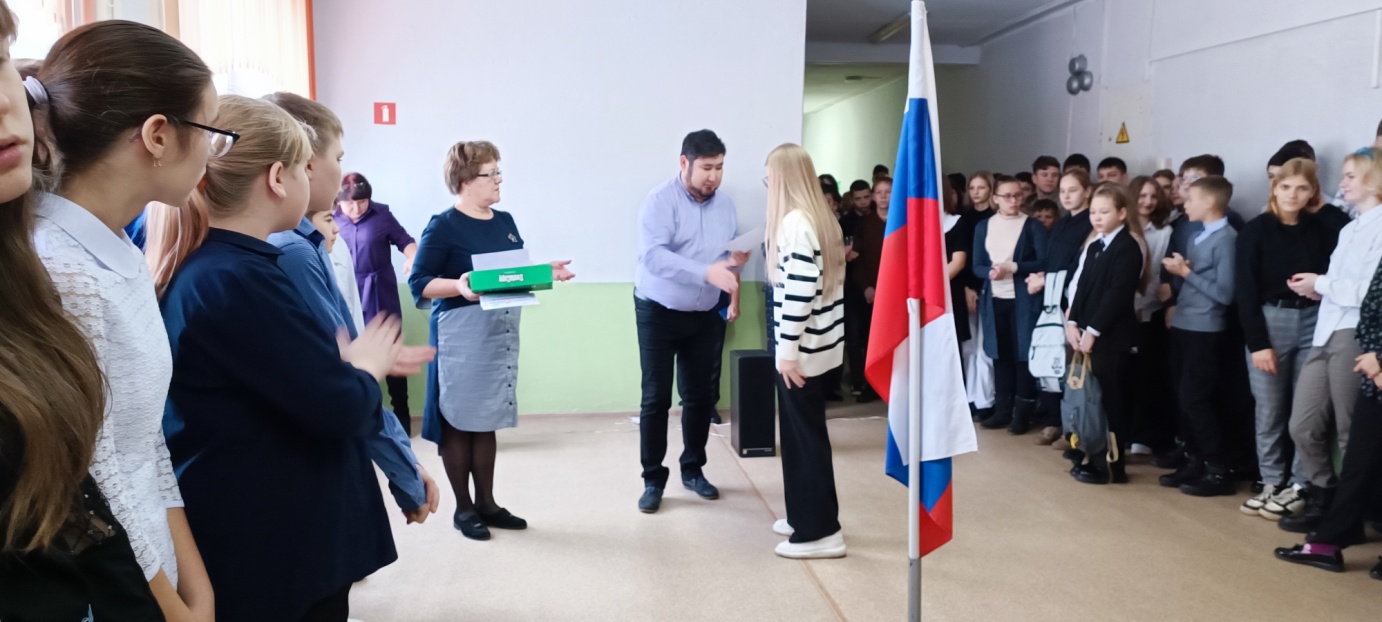 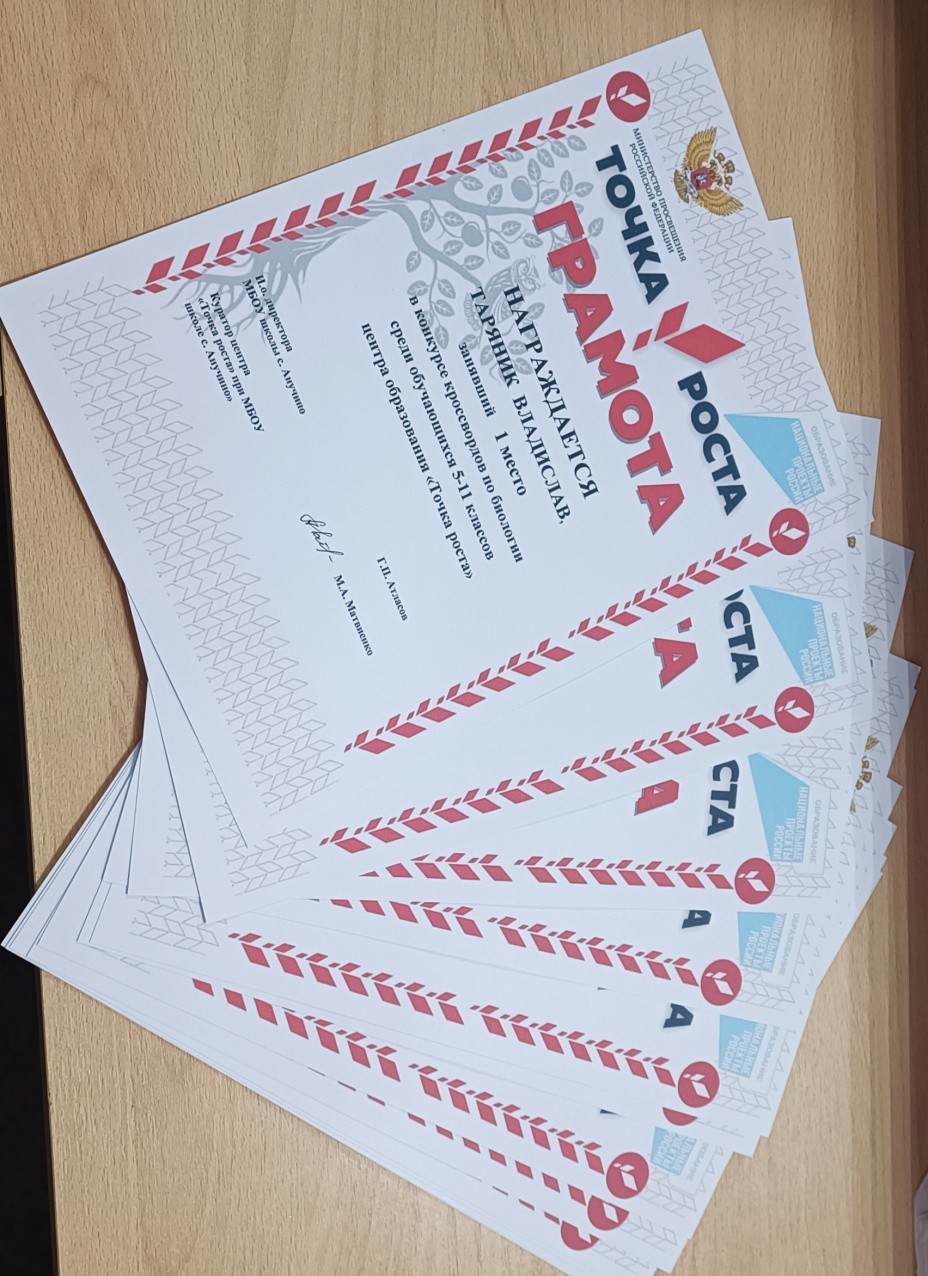 Команда ребят 7-ых классов приняли участие в региональной онлайн-выставке презентаций ученических проектов «EXPO.Project – 2022» организатор КГАУ ДПО «Камчатский ИРО», проектная работа размещена на выставке. 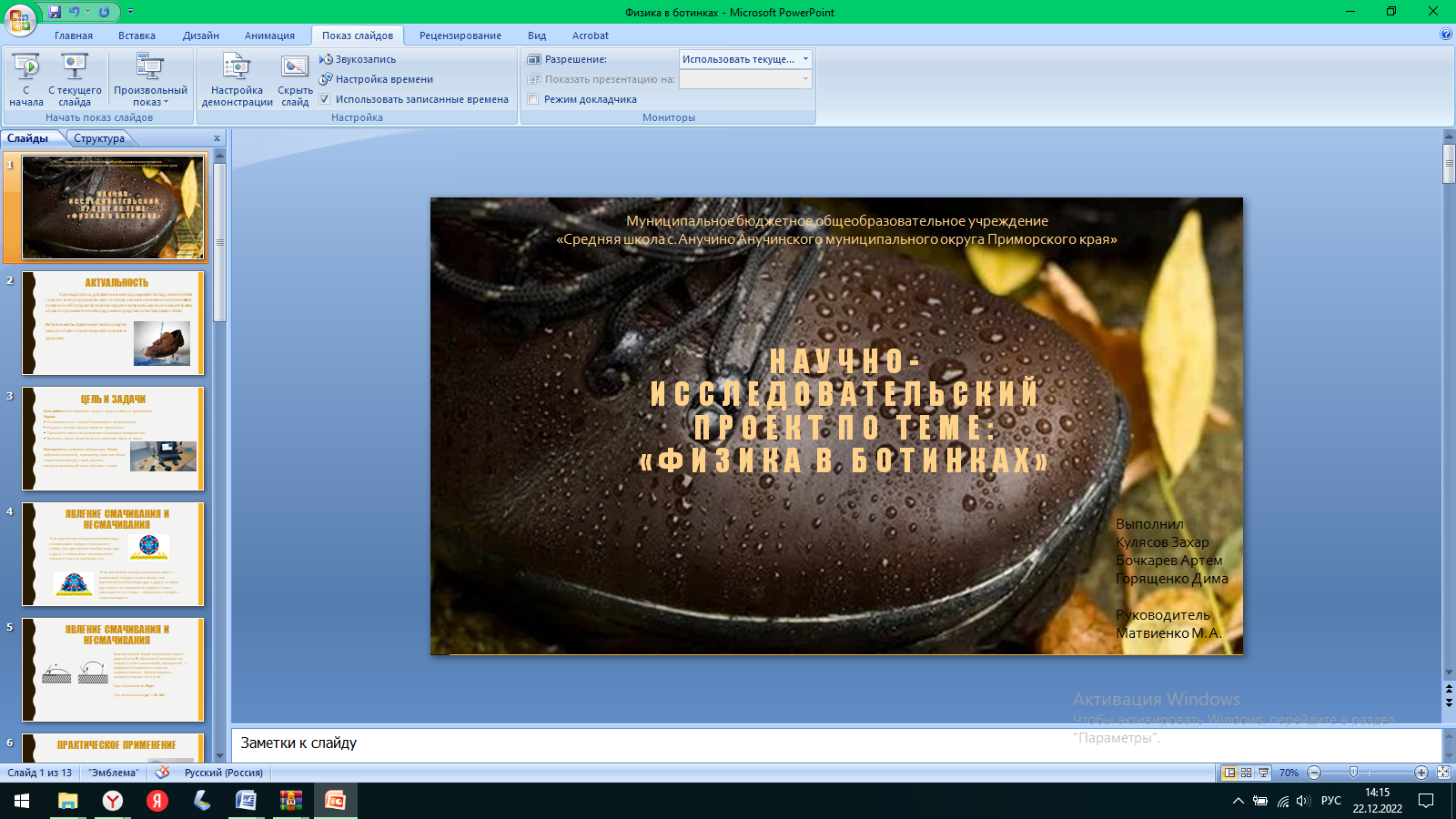 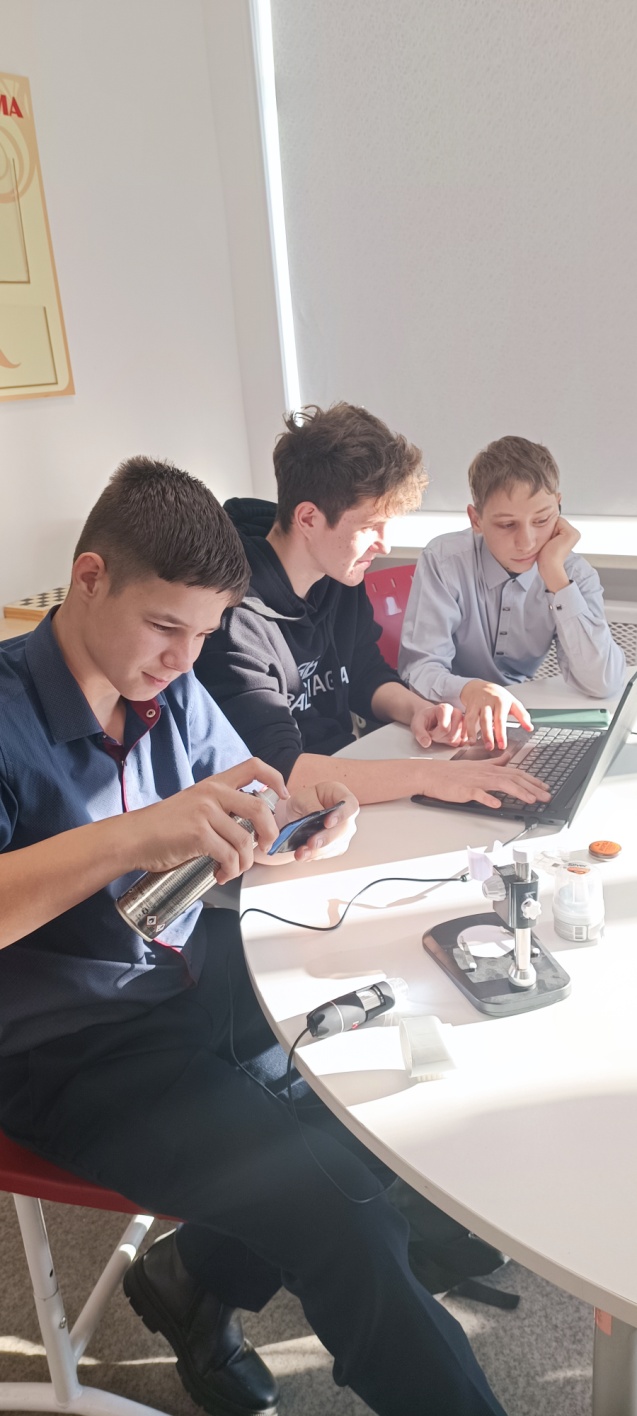 Обучающиеся и учителя школы активно приняли участие в технологическом диктанте 2022г, не только проверили свои знания, но и узнали много нового.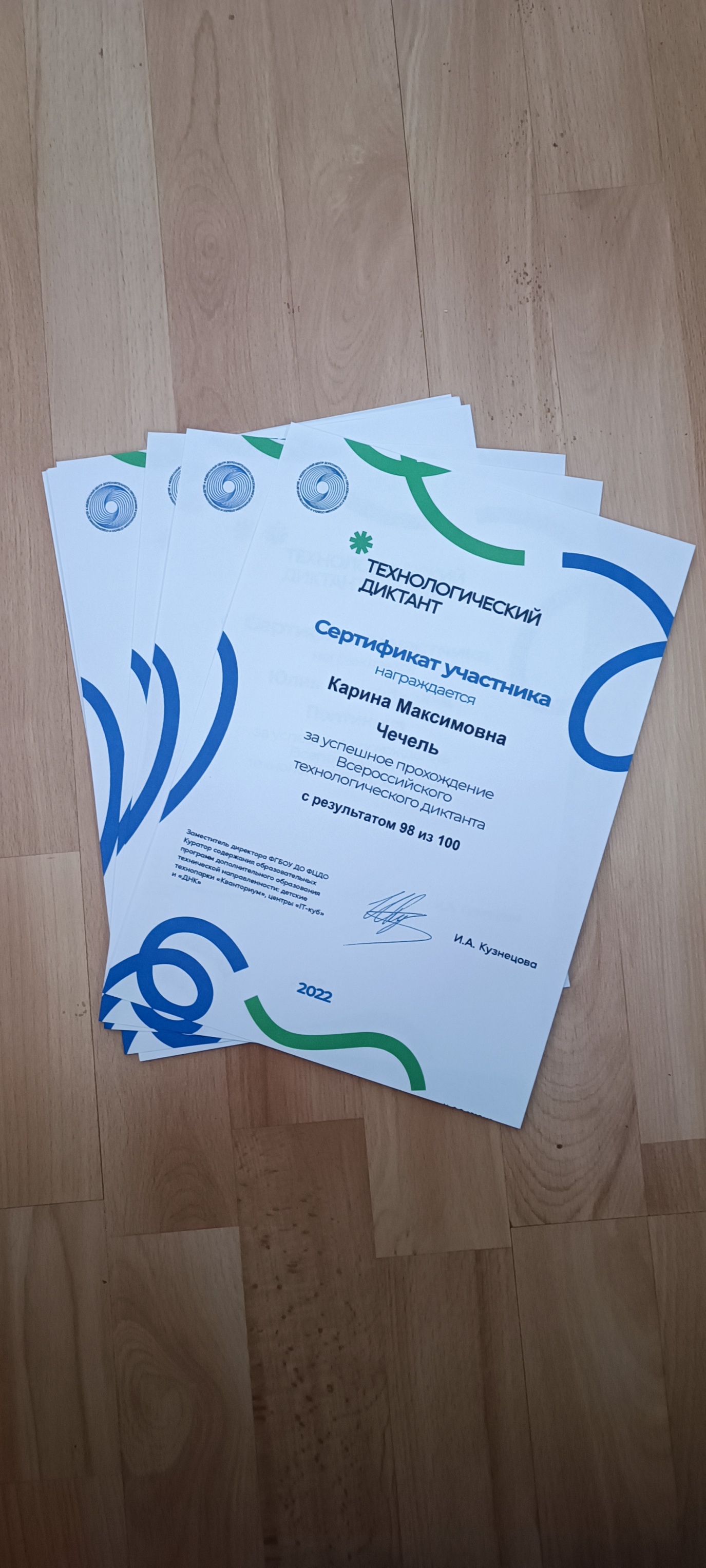 Юные экологи 4В класса «Зеленый патруль»  вместе с классным руководителем Л. Э. Кудрявцевой приняли участие во Всероссийском фестивале «Праздник эколят – молодых защитников природы 2022г» в номинации «Творческое выступление команд образовательных учреждений» - Лауреаты. А также, приняли участие в викторине по экологии «Хочу всё знать!», заняли призовые места.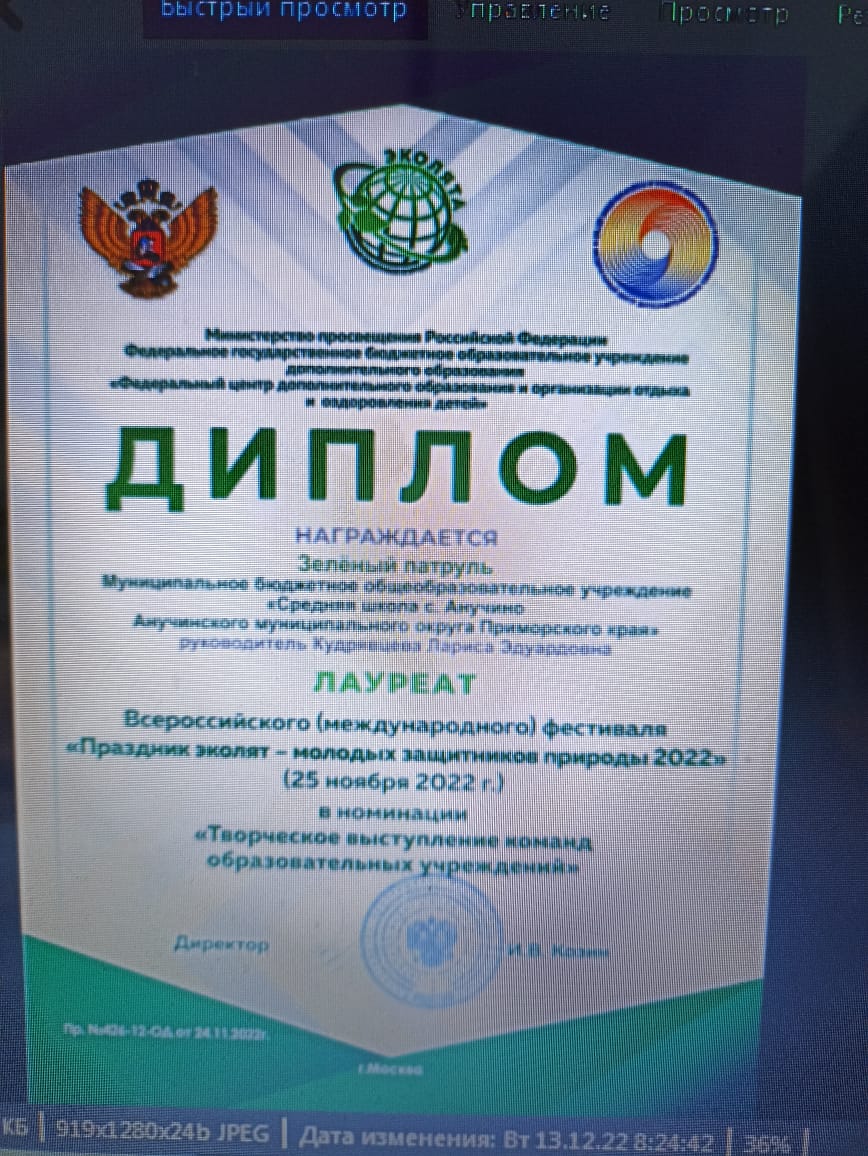 Продолжается работа элективных курсов по химии, биологии, физики и технологии согласно рабочих программ.5 классы: приготовили микропрепараты лука, мандаринов, листьев цветковых растений и рассмотрели их под микроскопом; провели КВН «Винегрет – шоу», просмотрели презентации «Памятники растениям и животным», провели устный журнал «Флора и фауна Приморского края».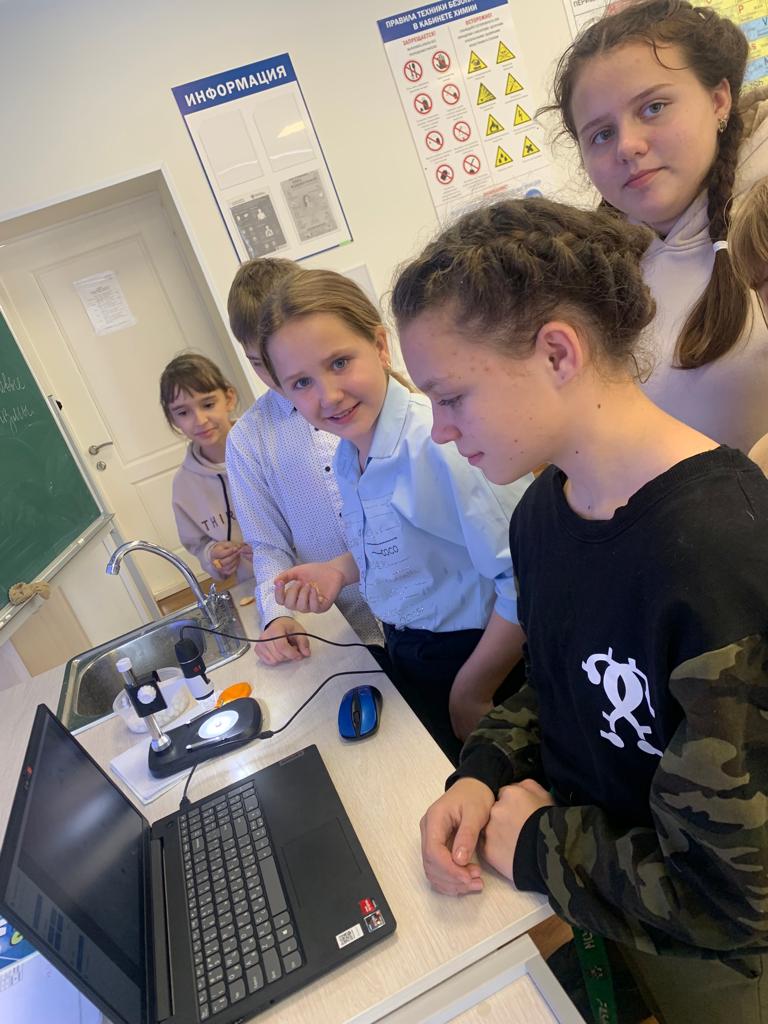 7 классы: научились измерять массу  1 капли воды, определять плотность кусочка сахара и хозяйственного мыла.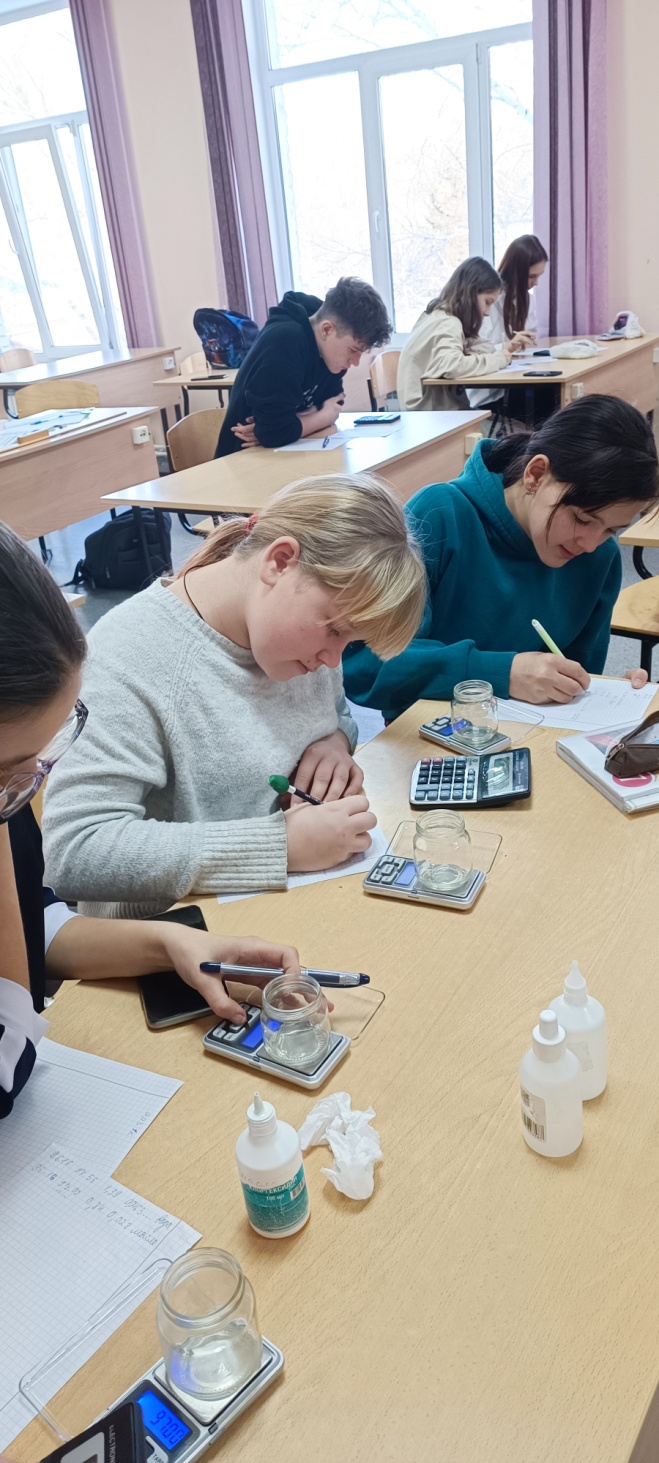 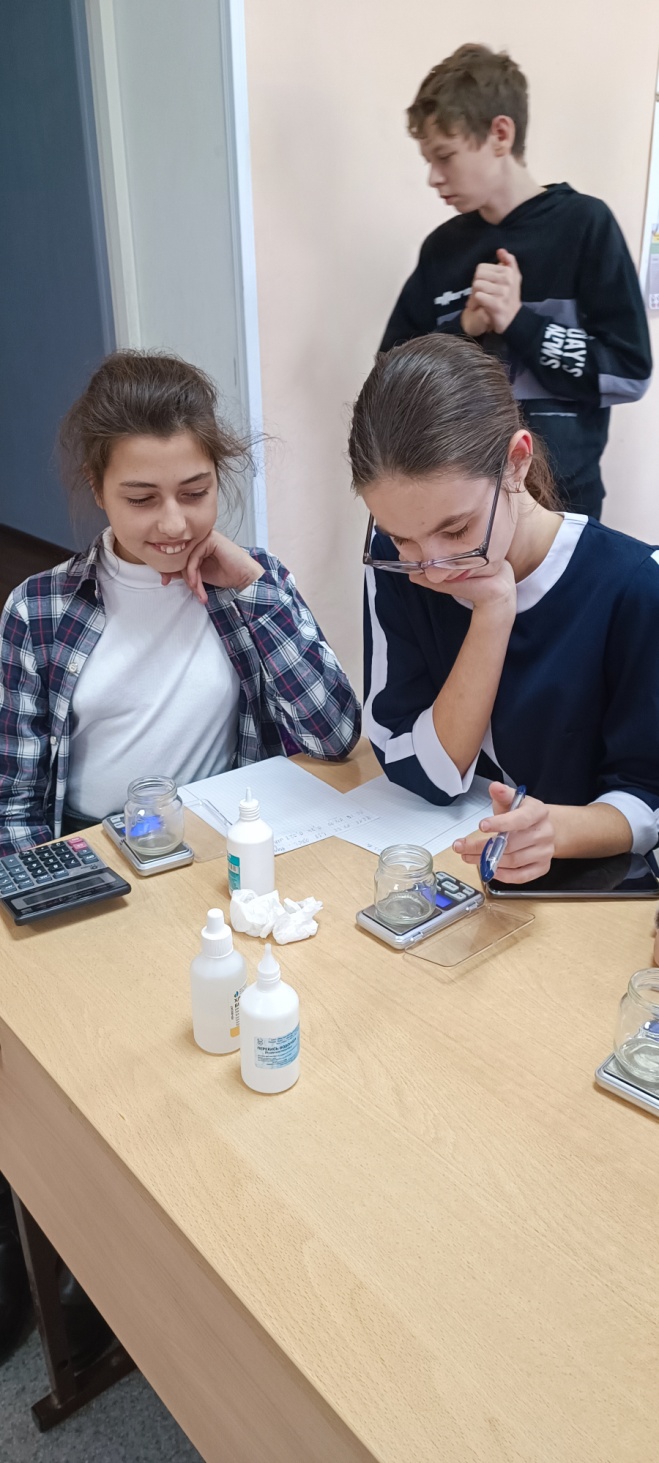 8 классы: провели занимательные опыты по химии, исследования по темам «Чипсы -  полезны или нет?», «Состав и польза жевательной резинки», «Состав шоколада, польза или вред шоколада».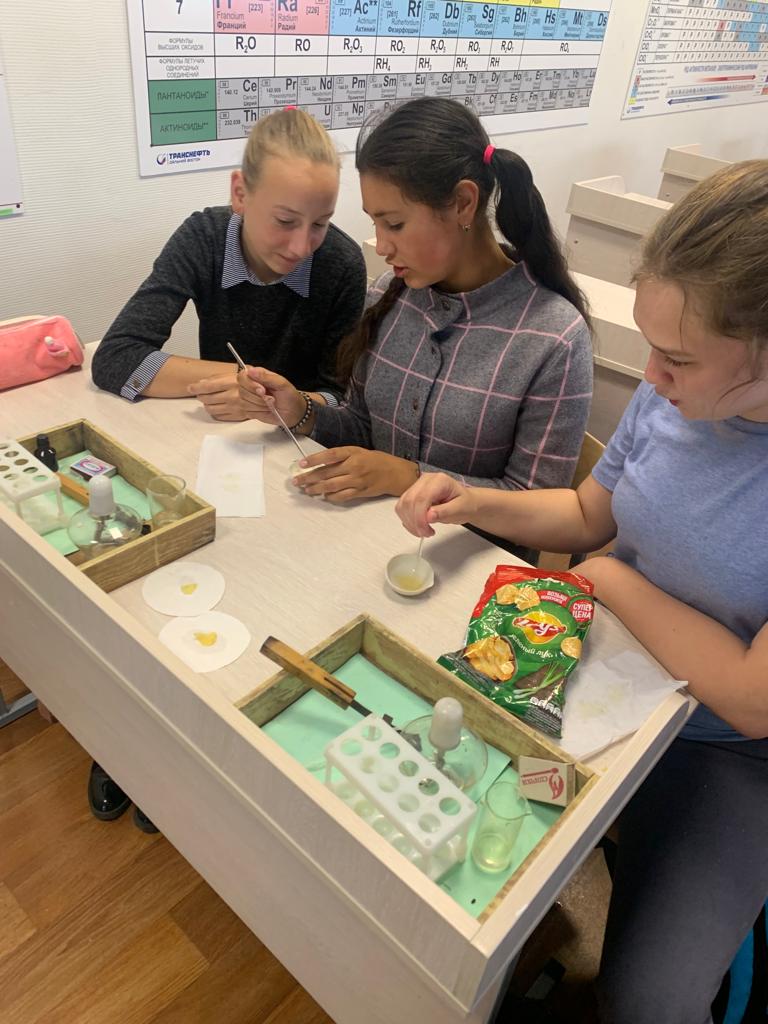 10 – 11 классы решаем задачи разного типа, готовимся к ЕГЭ, приняли участие в олимпиаде по химии, физике и биологии на платформе Сириуса и в школьном этапе. На осенних каникулах в рамках профильной смены проведено занятие – исследование для обучающихся 8 классов «Мороженое – польза или вред?»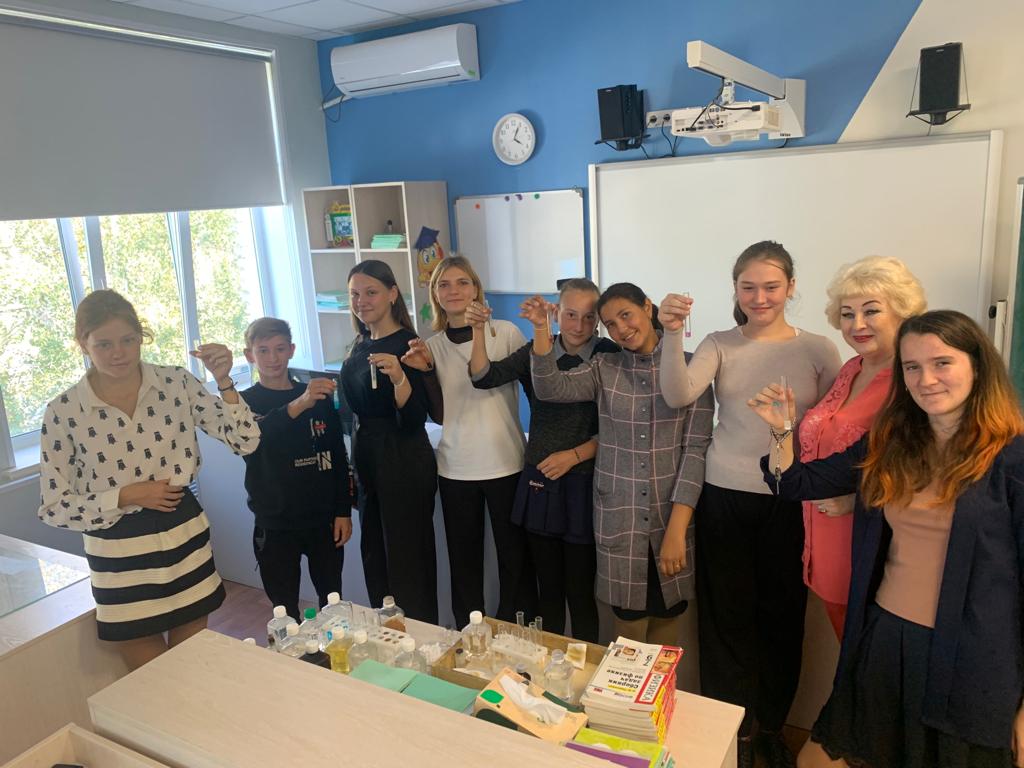 «№Мероприятие ( участие обучающихся ипедагогических работников в конкурса, олимпиадах и иных событиях)Целевая аудитория, количествоучастниковДата проведения1.Конкурс кроссвордов «Точка роста физика, химия, биология, технология»5-11 классы13чел.7.11.2022-25.11.20222.Онлайн-выставка презентаций ученических проектов «EXPO.Project – 2022» организатор КГАУ ДПО «Камчатский ИРО»7 класс3 чел.28.11.2022-11.12.20223.Технологический диктант 2022Учителя и учащиеся 5-11 классы9 чел.28.11.2022-14.12.20224.Фестиваль «Праздник эколят – молодых защитников природы 2022 г.»4 класс18 чел.25.11.20225.Викторина по экологии «Хочу всё знать!»4 класс7 чел.23.11.20226.Приготовили микропрепараты лука, мандаринов, листьев цветковых растений и рассмотрели их под микроскопом;5 классы10 чел.29.11.20227. КВН «Винегрет – шоу»5 класс12чел.13.12.20228.Занимательные опыты по химии, исследования по темам «Чипсы -  полезны или нет?», «Состав и польза жевательной резинки», «Состав шоколада, польза или вред шоколада».8 класс9 чел.21.11.20229.На осенних каникулах в рамках профильной смены проведено занятие – исследование «Мороженое – польза или вред?»8 классы9 чел.02.11.2022 10.Приняли участие во ВсОШ по химии и биологии (школьный этап)8 – 11 классы25 чел.Октябрь11.Приняли участие во ВсОШ по химии и биологии (муниципальный этап)8 – 11 классы16чел.Ноябрь12.Приняли участие в олимпиаде по химии, физике и биологии на платформе «Сириус» 5-11классы12 чел.Октябрь№Наименование индикатора/показателяДостигнутое значение1.Численность детей, обучающихся по предметной области «Технология» на обновленной материально-технической базеЦентра «Точка роста»3542.Численность детей, обучающихся по учебным предметам	«Основы	безопасности жизнедеятельности» и «Информатика» на базеЦентра «Точка роста»03.Численность	детей,		охваченных дополнительными		общеразвивающими программами на обновленной материально-технической базе Центра «Точка роста»31 человек	4.Численность детей, занимающихся по дополнительной	общеобразовательной программе «Шахматы» на обновленнойматериально-технической базе Центра «Точка роста»13 человек5.Численность		человек,	ежемесячно использующих	инфраструктуру		Центров«Точка	роста»	для	дистанционного образования06.Численность детей, обучающихся по основнымобразовательным программам, реализуемым в сетевой форме07.Численность		человек,	ежемесячно вовлеченных	в		программу		социально-культурных	компетенций	на	обновленной материально-технической базе968.Количество проведенных на площадке Центра«Точка роста» социокультурных мероприятий59.Повышение	квалификации	сотрудников Центра «Точка роста» по предметной области«Технология»91%Наименованиеиндикатора/показателяМинимальное значение в год дляобщеобразовате льныхорганизаций, не являющихсямалокомплектн ымиМинимальное значениев год длямалокомплектны хобщеобразовател ьныхорганизацийФактиче ское значение1Численность обучающихсяобщеобразовательной организации,осваивающих два и более учебных предмета из числа предметных областей«Естественнонаучные предметы»,«Естественные	науки»,«Математика	и информатика»,«Обществознание и естествознание»,«Технология» и (или) курсы	внеурочной деятельностиобщеинтеллектуальной направленности сиспользованием средств обучения и воспитания Центра «Точка роста» (человек)300 (в годоткрытия – 150)100(в год открытия – 50526 человек(354 – уроки; 172 человека– кружки и элективные курсы)2Численность обучающихсяобщеобразовательной организации,осваивающих дополнительные общеобразовательныепрограммы технической и	естественнонаучной направленности	с использованием средств обучения и воспитания Центра «Точка роста» (человек)60(в год открытия– 30)30(в год открытия – 15)172  человека3Доля	педагогических работников	центра«Точка	роста», прошедших обучение попрограммам из реестра программ повышения квалификациифедерального оператора (%)100 %100 %91% 